О внесении изменений в постановление Администрациигорода Когалыма от 25.10.2018 №2365В соответствии со статьей 134 Трудового кодекса Российской Федерации, статьей 53 Федерального закона от 06.10.2003 №131-ФЗ «Об общих принципах организации местного самоуправления в Российской Федерации», постановлением Администрации города Когалыма от ____№ ______«Об увеличении фондов оплаты труда работников муниципальных учреждений города Когалыма», Уставом города Когалыма:1. В приложение к постановлению Администрации города Когалыма от 25.10.2018 №2365 «Об утверждении Положения об оплате труда и стимулирующих выплатах работников муниципальных учреждений молодежной политики города Когалыма» (далее - Положение) внести следующие изменения:1.1. в пункте 2.1 Положения Таблицы 1 - 4 изложить в редакции согласно приложению 1 к настоящему постановлению.1.2. приложение 1 к Положению изложить в редакции согласно приложению 2 к настоящему постановлению.2. Руководителям муниципальных учреждений молодежной политики города Когалыма привести локальные нормативные акты по оплате труда в соответствие с настоящим постановлением.3. Настоящее постановление распространяет своё действие на правоотношения, возникшие с 01.01.2022.4. Отделу финансово-экономического обеспечения и контроля Администрации города Когалыма (А.А.Рябинина) направить в юридическое управление Администрации города Когалыма текст постановления и приложения к нему, его реквизиты, сведения об источнике официального опубликования в порядке и сроки, предусмотренные распоряжением Администрации города Когалыма от 19.06.2013 №149-р «О мерах по формированию регистра муниципальных нормативных правовых актов Ханты-Мансийского автономного округа – Югры», для дальнейшего направления в Управление государственной регистрации нормативных правовых актов Аппарата Губернатора Ханты-Мансийского автономного округа - Югры.5. Опубликовать настоящее постановление и приложения к нему в газете «Когалымский вестник» и разместить на официальном сайте Администрации города Когалыма в сети «Интернет» (www.admkogalym.ru).6. Контроль за выполнением постановления возложить на заместителя главы города Когалыма Т.И.Черных.Приложение 1к постановлению Администрациигорода Когалымаот Таблица 1Профессиональные квалификационные группы должностейработников культуры, искусства и кинематографии и размерыокладов (должностных окладов)Таблица 2Профессиональные квалификационные группы общеотраслевыхдолжностей руководителей, специалистов и служащихТаблица 3Должностные оклады работников учреждения, осуществляющихпрофессиональную деятельность по профессиям рабочихТаблица 4Размеры окладов (должностных окладов) по должностямруководителей, специалистов и служащих, не включеннымв профессиональные квалификационные группыПриложение 2к постановлению Администрациигорода Когалымаот Приложение 1к ПоложениюРАЗМЕРЫДОЛЖНОСТНЫХ ОКЛАДОВ РУКОВОДИТЕЛЕЙ, НЕ ОТНЕСЕННЫЕК ПРОФЕССИОНАЛЬНЫМ КВАЛИФИКАЦИОННЫМ ГРУППАМ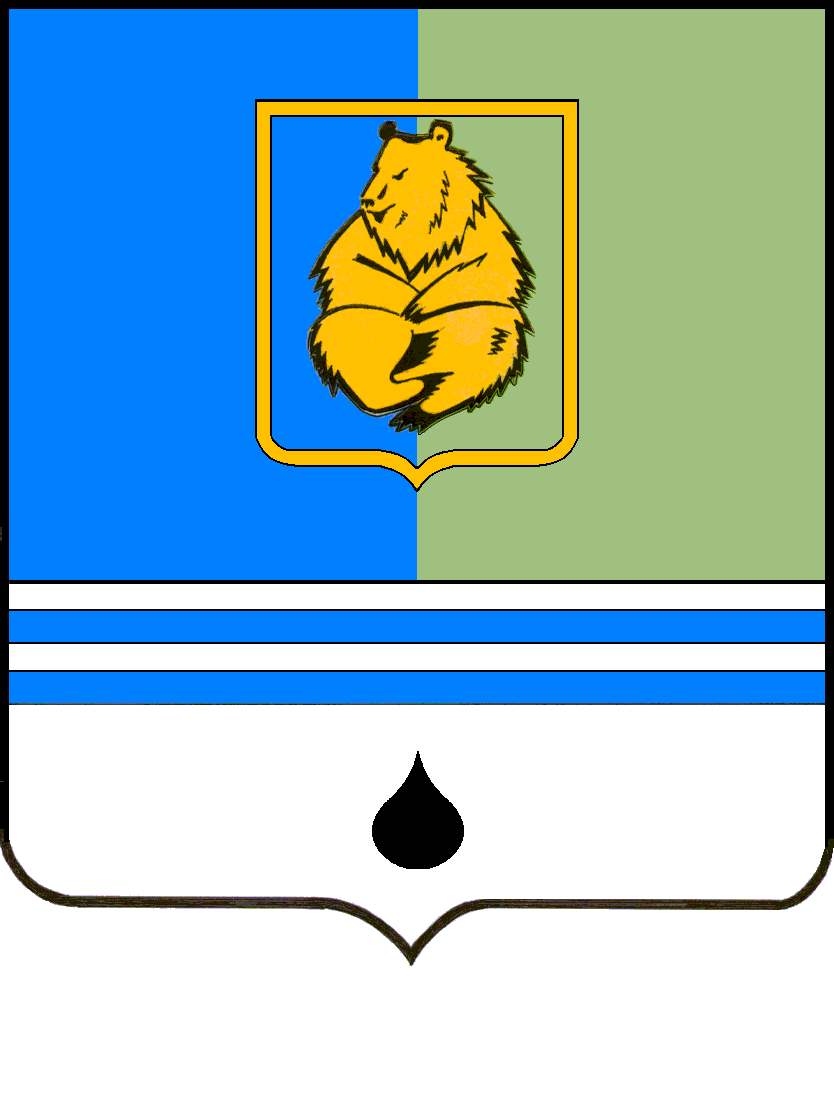 ПОСТАНОВЛЕНИЕАДМИНИСТРАЦИИ ГОРОДА КОГАЛЫМАХанты-Мансийского автономного округа - ЮгрыПОСТАНОВЛЕНИЕАДМИНИСТРАЦИИ ГОРОДА КОГАЛЫМАХанты-Мансийского автономного округа - ЮгрыПОСТАНОВЛЕНИЕАДМИНИСТРАЦИИ ГОРОДА КОГАЛЫМАХанты-Мансийского автономного округа - ЮгрыПОСТАНОВЛЕНИЕАДМИНИСТРАЦИИ ГОРОДА КОГАЛЫМАХанты-Мансийского автономного округа - Югрыот [Дата документа]от [Дата документа]№ [Номер документа]№ [Номер документа]от [Дата документа] № [Номер документа]Профессиональная квалификационная группа «Должности руководящего состава учреждений культуры, искусства и кинематографии»Профессиональная квалификационная группа «Должности руководящего состава учреждений культуры, искусства и кинематографии»Профессиональная квалификационная группа «Должности руководящего состава учреждений культуры, искусства и кинематографии»Заведующий отделом (сектором) дома (дворца) культуры, парка культуры и отдыха, научно-методического центра народного творчества, дома народного творчества, центра народной культуры (культуры и досуга) и других аналогичных учреждений и организацийТребования к квалификации. Высшее профессиональное образование (соответствующее направлению профессиональной деятельности) и стаж работы не менее 3 лет или среднее профессиональное образование (соответствующее направлению профессиональной деятельности) и стаж работы не менее 5 лет.12550Руководитель клубного формирования (любительского объединения, студии, коллектива самодеятельного искусства, клуба по интересам)Без квалификационной категории.Требования: среднее профессиональное образование (культуры и искусства, педагогическое, техническое) без предъявления требований к стажу работы11504Руководитель клубного формирования (любительского объединения, студии, коллектива самодеятельного искусства, клуба по интересам)Вторая квалификационная категория. Требования:12550Руководитель клубного формирования (любительского объединения, студии, коллектива самодеятельного искусства, клуба по интересам)Первая квалификационная категория13595Профессиональная квалификационная группа «Общеотраслевые должности служащих первого уровня»Профессиональная квалификационная группа «Общеотраслевые должности служащих первого уровня»Квалификационные уровни (квалификационные категории)Рекомендуемые размеры минимальных должностных окладовПервый квалификационный уровень6522Второй квалификационный уровень6786Профессиональная квалификационная группа «Общеотраслевые должности служащих второго уровня»Профессиональная квалификационная группа «Общеотраслевые должности служащих второго уровня»Квалификационные уровни (квалификационные категории)Рекомендуемые размеры минимальных должностных окладовПервый квалификационный уровень8153Второй квалификационный уровень8418Третий квалификационный уровень8651Четвертый квалификационный уровень8809Пятый квалификационный уровень8962Профессиональная квалификационная группа «Общеотраслевые должности служащих третьего уровня»Профессиональная квалификационная группа «Общеотраслевые должности служащих третьего уровня»Квалификационные уровни (квалификационные категории)Рекомендуемые размеры минимальных должностных окладовПервый квалификационный уровень10133Второй квалификационный уровень10788Третий квалификационный уровень11163Четвертый квалификационный уровень11444Пятый квалификационный уровень11725Профессиональная квалификационная группа «Общеотраслевые должности служащих четвертого уровня»Профессиональная квалификационная группа «Общеотраслевые должности служащих четвертого уровня»Квалификационные уровни (квалификационные категории)Рекомендуемые размеры минимальных должностных окладовПервый квалификационный уровень12518Второй квалификационный уровень13655Третий квалификационный уровень147931 разряд работ в соответствии с Единым тарифно-квалификационным справочником работ и профессий рабочих56982 разряд работ в соответствии с Единым тарифно-квалификационным справочником работ и профессий рабочих57893 разряд работ в соответствии с Единым тарифно-квалификационным справочником работ и профессий рабочих60664 разряд работ в соответствии с Единым тарифно-квалификационным справочником работ и профессий рабочих64925 разряд работ в соответствии с Единым тарифно-квалификационным справочником работ и профессий рабочих70296 разряд работ в соответствии с Единым тарифно-квалификационным справочником работ и профессий рабочих73087 разряд работ в соответствии с Единым тарифно-квалификационным справочником работ и профессий рабочих76038 разряд работ в соответствии с Единым тарифно-квалификационным справочником работ и профессий рабочих8443N п/пНаименование должностейРазмер оклада (должностного оклада) (рублей)1231.Специалист в сфере закупок <1>10133от [Дата документа] № [Номер документа]ДолжностиДолжностной оклад, руб.Директор27608Заместитель директора23469Главный инженер23469Главный бухгалтер23469